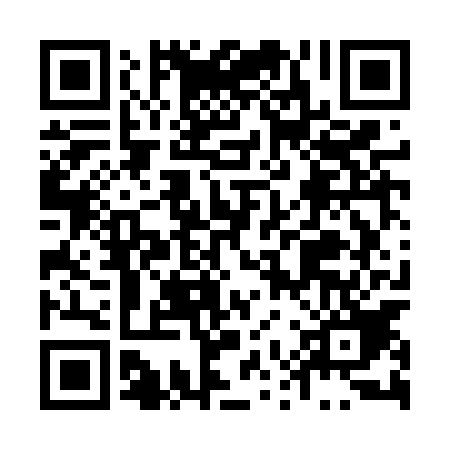 Ramadan times for Trzciany, PolandMon 11 Mar 2024 - Wed 10 Apr 2024High Latitude Method: Angle Based RulePrayer Calculation Method: Muslim World LeagueAsar Calculation Method: HanafiPrayer times provided by https://www.salahtimes.comDateDayFajrSuhurSunriseDhuhrAsrIftarMaghribIsha11Mon4:164:166:1312:003:495:475:477:3712Tue4:134:136:1111:593:515:495:497:3913Wed4:114:116:0811:593:525:515:517:4114Thu4:084:086:0611:593:545:535:537:4315Fri4:064:066:0311:583:555:555:557:4516Sat4:034:036:0111:583:575:565:567:4817Sun4:004:005:5911:583:585:585:587:5018Mon3:573:575:5611:584:006:006:007:5219Tue3:553:555:5411:574:016:026:027:5420Wed3:523:525:5111:574:036:046:047:5621Thu3:493:495:4911:574:046:066:067:5822Fri3:463:465:4611:564:066:076:078:0023Sat3:433:435:4411:564:076:096:098:0324Sun3:413:415:4211:564:096:116:118:0525Mon3:383:385:3911:564:106:136:138:0726Tue3:353:355:3711:554:116:156:158:0927Wed3:323:325:3411:554:136:176:178:1228Thu3:293:295:3211:554:146:186:188:1429Fri3:263:265:2911:544:166:206:208:1630Sat3:233:235:2711:544:176:226:228:1931Sun4:204:206:2512:545:187:247:249:211Mon4:174:176:2212:535:207:267:269:242Tue4:144:146:2012:535:217:287:289:263Wed4:104:106:1712:535:227:297:299:284Thu4:074:076:1512:535:247:317:319:315Fri4:044:046:1312:525:257:337:339:336Sat4:014:016:1012:525:267:357:359:367Sun3:583:586:0812:525:277:377:379:398Mon3:543:546:0512:515:297:387:389:419Tue3:513:516:0312:515:307:407:409:4410Wed3:483:486:0112:515:317:427:429:47